Vocabulary: Elevator Operator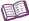 VocabularyCoordinates – a set of numbers that describe where a point is located.Coordinates are written as an ordered pair, such as (2, 3).The first number in the ordered pair gives the position along the horizontal axis of the graph.The second number in the ordered pair gives the position along the vertical axis.Horizontal axis – a number line in a graph going from left to right.The horizontal axis is also called the x-axis.On a line graph, the horizontal axis usually represents time.Line graph – a graph using points connected by line segments.A line graph usually shows how a value changes over time.Slope – a measure of the steepness of a line.The greater the slope, the steeper the line.The slope tells you how the value graphed on the vertical axis changes.A positive slope (    ) shows that the value increases.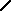 A negative slope (    ) shows that the value decreases.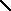 A zero slope (    ) shows that the value does not change.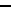 You can calculate the slope between two points by dividing the vertical rise by the horizontal run.Vertical axis – a number line in a graph going up and down.The vertical axis is also called the y-axis.On a line graph, the vertical axis usually represents a value that changes over time.